Тема: «Пожарная машина спешит на пожар»Задачи: 
Обобщить и углубить представления детей о  труде пожарных , о назначении пожарной машины и противопожарного оборудования, учить изображать пожарный автомобиль по предложенной  схеме, закреплять умение закрашивать поверхность без пробелов, в одном направлении.Материал для занятия:Предметные картинки с изображением пожарного автомобиля, пожарной части, пожарного в костюме, схема для изображения пожарного автомобиля.Цветные карандаши, простые карандаши, ластики, бумага  размер А5Ход занятияОргмомент(активизация знаний о транспорте: какой бывает транспорт – легковой, грузовой, пассажирский)Кроме этих видов транспорта есть ещё машины специального назначения, без которых никак нельзя обойтись.- Дети, послушайте стихотворение, и вы узнаете, что вы сегодня будете рисовать:По городу мчится машина –
В машине и ночью, и днём.
Спешит боевая дружина
На грозную битву с огнём.Спешит машина красная,
Не выключая фар,
На службу на опасную, 
Спешит тушить пожар.Мчится красная машина
Всё быстрей, быстреё вперёд!
Командир сидит в кабине
И секундам счёт ведёт.
- Поднажми ещё немножко,- 
Он шофёру говорит, - 
Видишь, в пламени окошко?
Это дом жилой горит.
Может, там остались дети,
Люди ждут с надеждой нас…
- Ясно всё, - шофёр ответил,
Дав машине полный газ.Если дом объят огнёмИ столпотворенье,То всегда её зовёмМы без промедленьяВот она стрелой летит:"Скоро буду с вами"Чудо – лестницу везёт,И сверкают фары.Всё водичкою польёт –Вот и нет пожара!- Кто догадался, о чём это стихотворение? (Это стихотворение о пожарной машине)- А как вы думаете, почему её так называют?- Правильно, от слова “пожар” её называют пожарной машиной, а люди, которые тушат пожар – пожарные.- А какого цвета пожарная машина? (красная)- Почему пожарные машины всегда красного цвета? (Красный цвет – это цвет опасности и машины на дороге уступают дорогу пожарной машине, чтобы издалека было видно, что едет пожарный автомобиль, чтобы уступили дорогу, красный цвет - цвет огня)Машина пожарная – красного цвета. 
А ну-ка, подумай, зачем нужно это? 
Затем, чтобы каждый, увидев, бежал 
В сторонку и ехать бы ей не мешал.- А почему машине пожарной все машины уступают дорогу? Только ли потому, что она красного цвета? Ещё у пожарной машины есть сирена. А для чего же она нужна?
 (В машине есть специальный  звуковой сигнал - "сирена", когда машина мчится по улице на пожар, подаётся этот сигнал, то все другие машины уступают пожарной машине дорогу, заслышав громкий звук пожарной сирены, ещё на машине есть сигнальные огни – «маячки») Что за лестница такая
Из машины вырастает,
Поднимаясь выше дома,
Всем пожарным так знакома.  
(Лестница на пожарной машине)В пожарной машине имеются складная лестница, которая поднимается до 5-го этажа и выше,  и радиостанция для связи со штабом по тушению пожаров и другими машинами. В специальных отсеках машины лежат длинные пожарные рукава – шланги - со стволами, из которых сильной струёй бьет вода. Есть также насос для накачивания воды в шланги или они снабжены цистерной с водой, баком со специальной пеной.- А как едет пожарная машина, быстро или медленно? Почему?- Когда машина вместе с бригадой пожарных приезжает на пожар, пожарные оценивают сложность пожара, и, при необходимости, вызывают ещё несколько машин с пожарными и приступают к тушению.- Чем же пожарные тушат огонь? (Заливают водой из специальных шлангов-рукавов. Воду в шланги накачивает насос, который пожарные привозят на пожарной машине. Кроме того, пожар тушат специальной пеной, содержащейся в огнетушителях. Пожарные бесстрашно пробираются в горящие здания, спасают людей. Помогает им высокая складная лестница, по которой они проникают внутрь горящего дома через окна и балконы.) 
-Ребята, подумайте и скажите, можно ли использовать пожарную машину для других нужд? Почему?(обобщает ответы детей) “Пожарная машина – эта машина специального назначения. Она всегда красного цвета, чтобы её было видно издалека. Красный цвет – цвет огня. Едет пожарная машина быстро, чтобы успеть потушить огонь и спасти людей”.На машине ярко – краснойМчимся мы вперёд.Труд тяжёлый и опасныйНас, пожарных, ждёт.Вой пронзительной сиреныМожет оглушить.Будем и водой и пенойМы пожар тушить.И в беду попавшим людямСможем мы помочь,С пламенем бороться будемМы и день и ночь!- А что нужно сделать, чтобы пожарная машина приехала на помощь?
 (Набрать номер 01)Если вьётся пламя,Дым валит столбом,"Ноль – один" мы набираем,И пожарных позовём!Я мчусь с сиреной на пожар,
Везу я воду с пеной.
Потушим вмиг огонь и жар
Мы быстро, словно стрелы.  
(Пожарная машина) Смел огонь, они смелее, 
Он силен, они сильнее,
Их огнём не испугать,
Им к огню не привыкать!  

Победит огонь коварный
Тот, кого зовут…  (пожарный)Я мчусь с сиреной на пожар
Везу я воду с пеной.
Потушим вмиг огонь и жар
Мы быстры, словно стрелы.  
ФизкультминуткаПрактическая частьПедагог предлагает детям изобразить пожарный автомобиль, используя план (порядок): кабина, кузов, окна, колёса, лестница, мелкие детали – диски, ручки дверей, «маячки», фары, руль и т.д.  После завершения линейного рисунка дети приступают к работе цветными карандашами. Необходимо напомнит детям о том, что нужно закрашивать части машины плотно, без пробелов. (можно использовать  http://www.youtube.com/watch?v=hzYvOqEU8uI     мультфильм «Как нарисовать пожарную машину?»)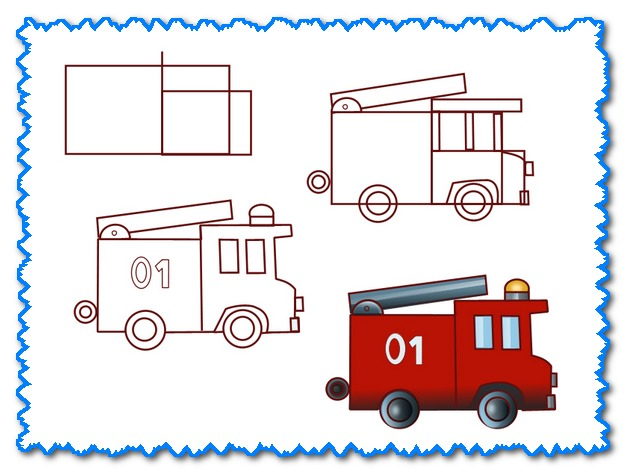 
В процессе рисования педагог поощряет детей, оказывает помощь. 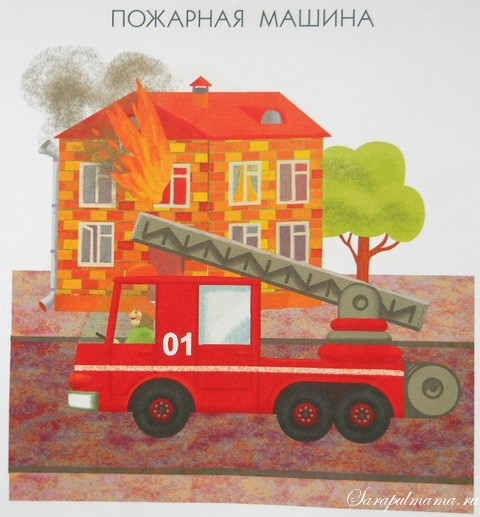 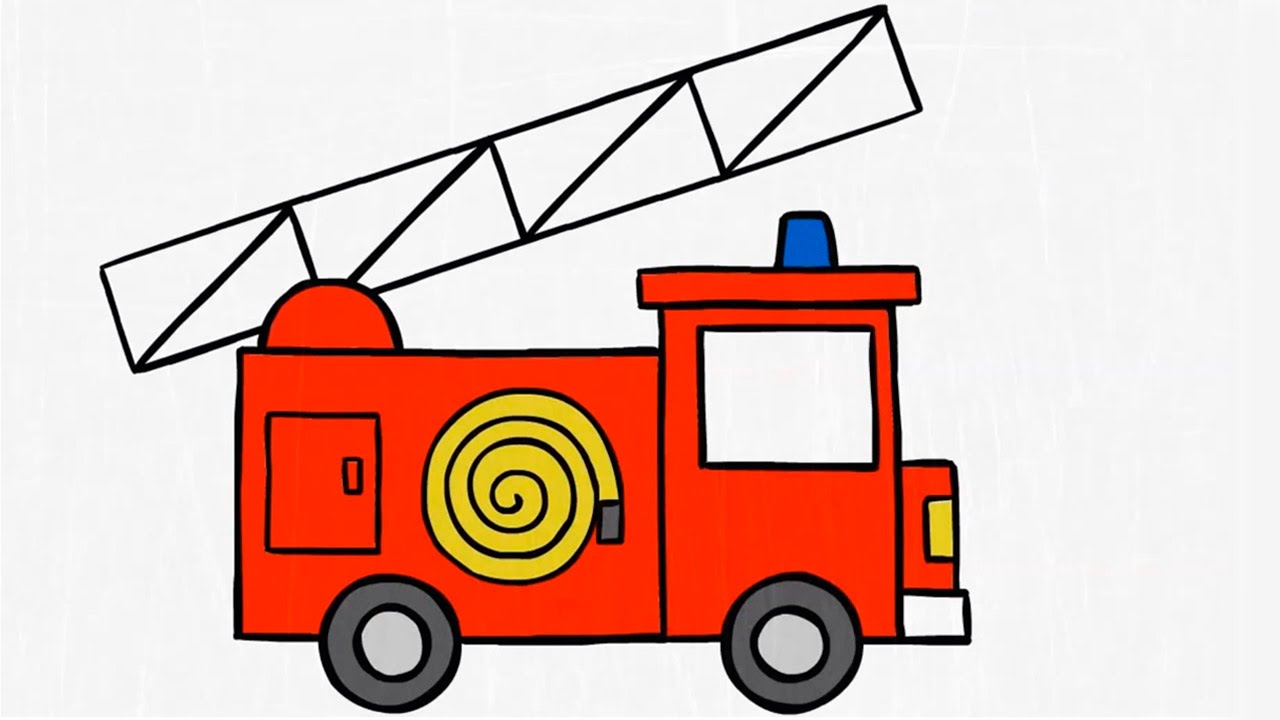 Итог занятияВ конце занятия все работы вывешиваются на доску, выбираются наиболее удачные. Обращается  внимание на интересные дополнения, которые некоторые дети внесли в свои рисунки. (Дети получают небольшие «подарки» за работу)- Подумайте, а что можно нарисовать рядом с пожарным автомобилем? (ответы детей)Приложение 1 (презентация)Настроение упало, 
Дело валится из рук… 
Но ещё не всё пропало, 
Если есть хороший друг. 
С делом справимся вдвоём, 
С облегчением вздохнём – 
Настроение поднимем 
И от пыли отряхнём! Стоят лицом друг к другу, руки вверх.
“Бросают” вниз руки…
Грозят указательным пальчиком.
Хлопают в ладоши.
Берутся за руки.
 Вздыхают.
Поднимают сцепленные руки вверх.
“Отряхиваются” от пыли, улыбаются друг другу.